الجمهوريـة العربيـة السوريـة 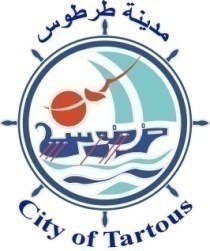       وزارة الإدارة المحليـة      مدينـة طرطوسقرار رقم /59 /المكتب التنفيذي لمجلس مدينة طرطوسبناء على قانون الإدارة المحلية رقم /107/ لعام 2011وعلى مذكرة عرض دائرة المجلس و المكتب وعلى مقترح عضو المكتب التنفيذي المختص المؤرخ في 27/2/2017وعلى موافقة الأعضاء الحاضرين بالإجماع بالجلسة رقم/ 8/ تاريخ 27/2/2017يقرر ما يلي:مادة 1 – الموافقة على تصديق خطة مديريات ودوائر مجلس المدينة لعام 2017 مادة -2- إعداد تقارير نصف سنوية لبيان الأعمال المنجزة من قبل مديريات ودوائر مجلس المدينة لبنود هذه الخطة وتعرض على المكتب التنفيذي . مادة 2 – يبلغ هذا القرار من يلزم لتنفيذه                                            طرطوس  27 / 2/2017                                                                رئيس المكتب التنفيذي                                                            المهندس علي محمود سوريتي صورة الى:السيد مدير المدينة مديريات ودوائر مجلس المدينةالمعلوماتية -الاضبارة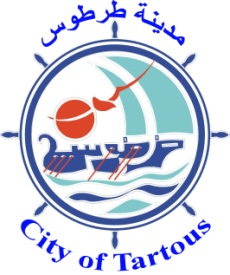  الجمهوريـة العربيـة السوريـة وزارة الإدارة المحليـة والبيئة     مدينـة طرطوسقرار رقم /60 /المكتب التنفيذي لمجلس مدينة طرطوسبناء على قانون الإدارة المحلية رقم /107/ لعام 2011وعلى عقد الإيجار رقم 497 تاريخ 15/2/2017 وعلى الطلب المقدم من محمد أحمد جبران رقم 74/ ش ف تاريخ 23/2/2017وعلى مذكرة عرض مديرية الشؤون الفنية – دائرة المنطقة الصناعية – رقم 1293 تاريخ 26/2/2017وعلى مقترح عضو المكتب التنفيذي المختص  المؤرخ في 27/2/2017وعلى موافقة الأعضاء الحاضرين بالإجماع بالجلسة رقم/ 8/ تاريخ 27/2/2017يقرر ما يلي:مادة -1- الموافقة على منح السيد محمد أحمد جبران الترخيص الإداري المؤقت لمهنة صناعة مقبلات غذائية من البيليت ( بطاطا شيبس ) على العقار رقم /91/ من منطقة روم الذهب العقارية الكائن في المنطقة الصناعية ولمدة ثلاث سنوات قابلة للتجديد في حال تم تجديد عقد الإيجار .  مادة -2- متابعة إجراءات الترخيص وفق ما هو معمول به من قبل الدائرة المختصة ويتم تسديد الرسوم المترتبة لقاء ذلك أصولاً بالإضافة إلى استيفاء رسوم التحسين المناسبة الناتجة عن تبديل مهنة. مادة 3- يبلغ هذا القرار من يلزم لتنفيذه .                                           طرطوس  27 / 2/2017                                                                رئيس المكتب التنفيذي                                                            المهندس علي محمود سوريتي صورة الى:السيد مدير المدينة الشؤون الفنية مع المرفقات للمتابعة الشؤون االمالية للمتابعة المعلوماتية -الاضبارةالجمهوريـة العربيـة السوريـة وزارة الإدارة المحليـة والبيئة     مدينـة طرطوسقرار رقم /61 /المكتب التنفيذي لمجلس مدينة طرطوسبناء على قانون الإدارة المحلية رقم /107/ لعام 2011وعلى قانون العقود رقم  /51/ لعام 2004وعلى محضر لجنة المزاد العلني المسجل بالرقم 592/م.ش تاريخ 17/6/2015وعلى الطلب المقدم من السيد علي محمود دغمة رقم 50/م.ش تاريخ 14/2/2017وعلى مذكرة عرض دائرة العقود رقم 1317 تاريخ 26/2/2017وعلى مقترح عضو المكتب التنفيذي المختص  المؤرخ في 27/2/2017وعلى موافقة الأعضاء الحاضرين بالإجماع بالجلسة رقم/ 8/ تاريخ 27/2/2017يقرر ما يلي:مادة -1- الموافقة على تصديق عقد التنازل رقم /10/ لعام 2017 المنظم مع السيدين غالب محمد أسعد ومحمود حسن قيضبان بالتكافل والتضامن لاستثمار الشريط الأخضر التنظيمي الواقع على الجهة الجنوبية من جسر اسكندرون وذلك بعد تنازل المستثمر السابق السيد علي محمود دغمة عن استثماره للسيدين  غالب محمد أسعد ومحمود حسن قيضبان مادة -2- تحدد مدة الاستثمار من تاريخ  التنازل  23/2/2017 وحتى تاريخ انتهاء العقد 26/12/2025مادة 3- يحدد بدل الاستثمار في كل من السنوات (1-2-3) بمبلغ سنوي مقداره (805000) ل.س فقط ثمانمائة وخمسة آلاف ليرة سورية لا غير ويزداد بنسبة (20%) عن المبلغ الأساسي في كل سنة من السنوات (4-5) ليصبح بدل الاستثمار السنوي بمبلغ مقداره (966000) ل.س فقط تسعمائة وست وستون ألف ليرة سورية لا غير ويزداد بدل الاستثمار بنسبة 40% عن المبلغ الأساسي في كل سنة من السنوات (6-7-8-9-10) ليصبح بدل الاستثمار السنوي بمبلغ مقداره (1.127000)ل.س  فقط مليون ومائة وسبع وعشرون ألف ليرة سورية لا غير.مادة 4- يبلغ هذا القرار من يلزم لتنفيذه .                                           طرطوس  27 / 2/2017                                                                رئيس المكتب التنفيذي                                                            المهندس علي محمود سوريتي صورة الى:السيد مدير المدينة دائرة العقود مع المرفقات للمتابعةالشؤون الفنية للمتابعةالشؤون االمالية للمتابعة المعلوماتية -الاضبارةالجمهوريـة العربيـة السوريـة وزارة الإدارة المحليـة والبيئة     مدينـة طرطوسقرار رقم /62 /المكتب التنفيذي لمجلس مدينة طرطوسبناء على قانون الإدارة المحلية رقم /107/ لعام 2011وعلى الطلب المقدم من السيد فيصل محمد محمد رقم 4177/060005/7 تاريخ 20/2/2017وعلى مذكرة عرض مديرية الشؤون الفنية –دائرة التخطيط العمراني – رقم /1271/ تاريخ 23/2/2017وعلى تقرير لجنة المكتب التنفيذي المؤرخ في 27/2/2017وعلى موافقة الأعضاء الحاضرين بالاجماع بالجلسة رقم/ 8 / تاريخ 27/2 /2017يقرر ما يلي:مادة 1 – الموافقة على بيع فضلة الأملاك العامة المجاورة للعقار /3478/ طرطوس العقارية والبالغ مساحتها /7/م2 فقط سبعة متر مربع لا غير للسيد فيصل محمد محمد .مادة 2  - تحال هذه المعاملة إلى لجنة التسعير الفنية لدى المدينة لتحديد السعر على أن ترفع محضرها الخاص بذلك إلى مجلس مدينة طرطوس بدورته القادمة لاتخاذ القرار المناسب .مادة 3- يبلغ هذا القرار من يلزم لتنفيذه .                                           طرطوس  27 / 2 /2017                                                                رئيس المكتب التنفيذي                                                            المهندس علي محمود سوريتي صورة الى:السيد مدير المدينة الشؤون الفنية مع المرفقات للمتابعة .الشؤون االمالية للمتابعة المعلوماتية -الاضبارةالجمهوريـة العربيـة السوريـة وزارة الإدارة المحليـة والبيئة     مدينـة طرطوسقرار رقم /63 /المكتب التنفيذي لمجلس مدينة طرطوسبناء على قانون الإدارة المحلية رقم /107/ لعام 2011وعلى أحكام المرسوم التشريعي رقم 98 لعام 1965 وعلى محضر لجنة التقدير البدائي رقم 1341 تاريخ 26/2/2017وعلى مقترح عضو المكتب التنفيذي المختص المؤرخ في 27/2/2017وعلى موافقة الأعضاء الحاضرين بالإجماع بالجلسة رقم/ 8/ تاريخ 27/2/2017يقرر ما يلي:مادة 1 – الموافقة على تصديق محضر لجنة التقدير البدائي رقم/ 1341/ تاريخ 26/2/2017 لمقابل التحسين المفروض على العقارات المحسنة بسبب تحسين حديقة تشرين منطقة /15/  مادة 2 – يبلغ هذا القرار من يلزم لتنفيذه                                            طرطوس  27 / 2/2017                                                                رئيس المكتب التنفيذي                                                            المهندس علي محمود سوريتي صورة الى:السيد مدير المدينة الشؤون الفنية مع المرفقات للمتابعة الشؤون االمالية للمتابعة المعلوماتية -الاضبارة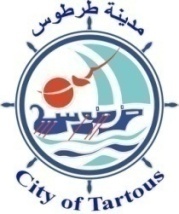 الجمهوريـة العربيـة السوريـة وزارة الإدارة المحليـة والبيئة     مدينـة طرطوسقرار رقم /64 /المكتب التنفيذي لمجلس مدينة طرطوسبناء على قانون الإدارة المحلية رقم /107/ لعام 2011وعلى أحكام المرسوم التشريعي رقم 98 لعام 1965 وعلى محضر لجنة التقدير البدائي رقم 1339تاريخ 26/2/2017وعلى مقترح عضو المكتب التنفيذي المختص المؤرخ في 27/2/2017وعلى موافقة الأعضاء الحاضرين بالإجماع بالجلسة رقم/ 8/ تاريخ 27/2/2017يقرر ما يلي:مادة 1 – الموافقة على تصديق محضر لجنة التقدير البدائي رقم/ 1339/ تاريخ 26/2/2017 لمقابل التحسين المفروض على العقارات المحسنة بسبب السماح بتعديل الاستخدام من سكن إلى تجاري في الطابق الأرضي لعام 2016/2.مادة 2 – يبلغ هذا القرار من يلزم لتنفيذه                                            طرطوس  27 / 2/2017                                                                رئيس المكتب التنفيذي                                                            المهندس علي محمود سوريتي صورة الى:السيد مدير المدينة الشؤون الفنية مع المرفقات للمتابعة الشؤون االمالية للمتابعة المعلوماتية -الاضبارةالجمهوريـة العربيـة السوريـة وزارة الإدارة المحليـة والبيئة     مدينـة طرطوسقرار رقم /65 /المكتب التنفيذي لمجلس مدينة طرطوسبناء على قانون الإدارة المحلية رقم /107/ لعام 2011وعلى أحكام المرسوم التشريعي رقم 98 لعام 1965 وعلى محضر لجنة التقدير البدائي رقم 1335 تاريخ 26/2/2017وعلى مقترح عضو المكتب التنفيذي المختص المؤرخ في 27/2/2017وعلى موافقة الأعضاء الحاضرين بالإجماع بالجلسة رقم/ 8/ تاريخ 27/2/2017يقرر ما يلي:مادة 1 – الموافقة على تصديق محضر لجنة التقدير البدائي رقم/ 1335/ تاريخ 26/2/2017 لمقابل التحسين المفروض على العقارات المحسنة بسبب السماح بترخيص طابق إضافي فوق العقارات لعام 2016/2مادة 2 – يبلغ هذا القرار من يلزم لتنفيذه                                            طرطوس  27 / 2/2017                                                                رئيس المكتب التنفيذي                                                            المهندس علي محمود سوريتي صورة الى:السيد مدير المدينة الشؤون الفنية مع المرفقات للمتابعة الشؤون االمالية للمتابعة المعلوماتية -الاضبارةالجمهوريـة العربيـة السوريـة وزارة الإدارة المحليـة والبيئة     مدينـة طرطوسقرار رقم /66 /المكتب التنفيذي لمجلس مدينة طرطوسبناء على قانون الإدارة المحلية رقم /107/ لعام 2011وعلى أحكام المرسوم التشريعي رقم 98 لعام 1965 وعلى محضر لجنة التقدير البدائي رقم 1337 تاريخ 26/2/2017وعلى مقترح عضو المكتب التنفيذي المختص المؤرخ في 27/2/2017وعلى موافقة الأعضاء الحاضرين بالإجماع بالجلسة رقم/ 8/ تاريخ 27/2/2017يقرر ما يلي:مادة 1 – الموافقة على تصديق محضر لجنة التقدير البدائي رقم/ 1337/ تاريخ 26/2/2017 لمقابل التحسين المفروض على العقارات المحسنة بسبب السماح بالترخيص وفق عامل الاستثمار لعام 2016/2مادة 2 – يبلغ هذا القرار من يلزم لتنفيذه                                            طرطوس  27 / 2/2017                                                                رئيس المكتب التنفيذي                                                            المهندس علي محمود سوريتي صورة الى:السيد مدير المدينة الشؤون الفنية مع المرفقات للمتابعة الشؤون االمالية للمتابعة المعلوماتية -الاضبارة